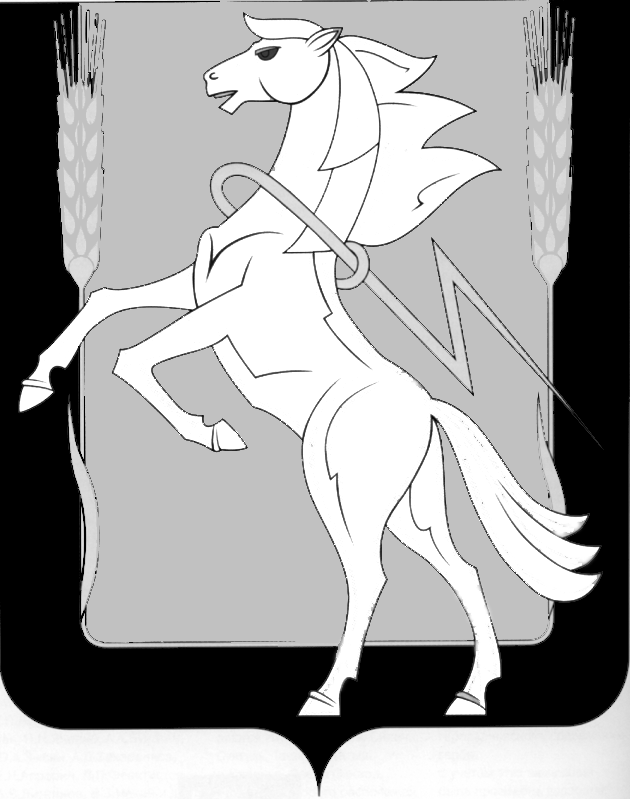 СОБРАНИЕ ДЕПУТАТОВ СОСНОВСКОГОМУНИЦИПАЛЬНОГО РАЙОНАЧЕТВЕРТОГО  СОЗЫВАР Е Ш Е Н И Е от 20.06.2012 года № 434Об отмене решения Собрания депутатов от 19.05.2010г. №45          В связи с тем, что решение Собрания депутатов от 19.052010г. №45 противоречит Уставу Сосновского муниципального района, руководствуясь ст. 42, 48 Федерального Закона от 06.10.2003г. №131-ФЗ «Об общих принципах организации местного самоуправления в Российской Федерации», Определением Конституционного суда Российской Федерации от 13.10.2009г. №1190-0-0, заслушав начальника юридического отдела Администрации Сосновского муниципального района Черкасову М.Г.,  Собрание депутатов Сосновского муниципального района четвертого созыва РЕШАЕТ:Отменить решение Собрания депутатов от 19.05.2010г. №45 с момента принятия (признать недействительным с момента принятия).Опубликовать данное решение в информационном бюллетене «Сосновская Нива».Председатель Собрания депутатов                                                           Г.М. Шихалева